GÖREVİN KISA TANIMI: Üniversitemiz üst yönetimi tarafından belirlenen amaç ve ilkelere uygun olarak; Fakültenin vizyonu, misyonu doğrultusunda eğitim ve öğretimi gerçekleştirmek için gerekli tüm faaliyetlerin etkenlik ve verimlilik ilkelerine uygun olarak yürütülmesi amacıyla idari ve akademik işlerle ilgili çalışmalar yapmak, planlamak, yönlendirmek, koordine etmek ve denetlemek.GÖREVLERİ:  1. Yükseköğretim kurumlarında ve bu kanundaki amaç ve ilkelere uygun biçimde ön lisans, lisans ve lisansüstü düzeylerde eğitim - öğretim ve uygulamalı çalışmalar yapmak ve yaptırmak, proje hazırlıklarını ve seminerleri yönetmek,2.Bilimsel araştırma ve faaliyetlerin yapılmasında hazır bulunmak, bunların gerçekleştirilmesine yardımcı olmak,İlgili birim başkanlığınca düzenlenecek programa göre, belirli günlerde öğrencileri kabul ederek, onlara gerekli konulardayardım etmek, bu kanundaki amaç ve ana ilkeler doğrultusunda yol göstermek ve rehberlik etmek,Yükseköğretim kurumlarında, bilimsel araştırmalar ve yayınlar yapmak,Yetkili organlarca verilecek görevleri yerine getirmek,Bu kanunla verilen diğer görevleri yapmaktır.YETKİLERİ:Yukarıda belirtilen görev ve sorumlulukları gerçekleştirme yetkisine sahip olmak.Faaliyetlerin gerçekleştirilmesi için gerekli araç ve gereci kullanabilmek.Emrindeki yönetici ve personele iş verme, yönlendirme, yaptıkları işleri kontrol etme, düzeltme, gerektiğinde uyarma, bilgi               ve rapor isteme yetkisine sahip olmak.BİLGİ KAYNAKLARI:2547 Sayılı Yükseköğretim Kanunu,2914 sayılı Yüksek Öğretim Personel Kanunu,657 Sayılı Devlet Memurları Kanunu,4982 Bilgi Edinme Hakkı Kanunu,5746 Sayılı Araştırma ve Geliştirme Faaliyetlerinin Desteklenmesi Hakkında Kanun,4691 Sayılı Teknoloji Geliştirme Bölgeleri Kanunu,Yükseköğretim Kurumları Öğretim Elemanlarının Kadroları Hakkında Kanun Hükmünde Kararname,Genel Kadro ve Usulü Hakkında Kanun Hükmünde Kararname,Yükseköğretim Kurumlarında Akademik Değerlendirme ve Kalite Geliştirme Yönetmeliği,Öğretim Üyeliğine Yükseltilme ve Atanma Yönetmeliği,Üniversitelerde Akademik Teşkilât Yönetmeliği,12 Yurtiçinde ve Dışında Görevlendirmelerde Uyulacak Esaslara İlişkin Yönetmelik,Yükseköğretim Kurumları Öğretim Elemanları İle Yabancı Uyruklu Elemanları Geliştirme Eğitimi Yönetmeliği,Yükseköğretim Kurumları Yönetici, Öğretim Elemanı ve Memurları Disiplin Yönetmeliği,Yükseköğretim Kurumlarında Akademik Kurulların Oluşturulması ve Bilimsel Denetim Yönetmeliği,EN YAKIN YÖNETİCİSİ: Dekan, Dekan Yardımcısı, Bölüm Başkanı, Bölüm Başkan Yardımcısı, Anabilim Dalı BaşkanıSORUMLUK: Öğretim Üyesi, yukarıda yazılı olan bütün bu görevleri kanunlara ve yönetmeliklere uygun olarak yerine getirirken, Dekan, ilgili Bölüm Başkanı ve ilgili Anabilim Dalı Başkanına karşı sorumludur.                                                                       ONAYLAYAN             Sorumlu Personel Unvan / Ad Soyad  Filiz KARABAYIR                                                                                          Prof.Dr. Hülya ÖNAL	Fakülte Sekreteri		Dekan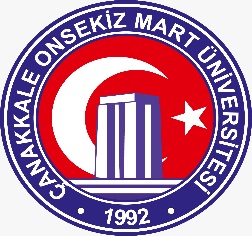 Çanakkale Onsekiz Mart Üniversitesi İletişim Fakültesiİç Kontrol Standartları Eylem Planı Personel Görev TanımlarıDoküman Kodu: GRVT01Çanakkale Onsekiz Mart Üniversitesi İletişim Fakültesiİç Kontrol Standartları Eylem Planı Personel Görev TanımlarıYayın Tarihi:25.01.2021Çanakkale Onsekiz Mart Üniversitesi İletişim Fakültesiİç Kontrol Standartları Eylem Planı Personel Görev TanımlarıRevizyon Tarihi:26.03.2024Çanakkale Onsekiz Mart Üniversitesi İletişim Fakültesiİç Kontrol Standartları Eylem Planı Personel Görev TanımlarıRevizyon No: v.2.1Çanakkale Onsekiz Mart Üniversitesi İletişim Fakültesiİç Kontrol Standartları Eylem Planı Personel Görev TanımlarıSayfa Sayısı: 2Çanakkale Onsekiz Mart Üniversitesi İletişim Fakültesiİç Kontrol Standartları Eylem Planı Personel Görev TanımlarıDoküman GüncelliğindenSorumlu Personel: FakülteSekreteri                                                                   PERSONEL HAKKINDAKİ BİLGİLER                                                                   PERSONEL HAKKINDAKİ BİLGİLERÜNVANÖğretim ÜyesiSINIFEğitim ve Öğretim HizmetleriÜST POZİSYONDekan-Dekan Yardımcısı- Bölüm BaşkanıAST POZİSYONÖğretim Elemanları, Bölüm SekreterleriVEKALET EDEN POZİSYONVEKALET EDİLEN POZİSYON-                                                                    GÖREV HAKKINDAKİ BİLGİLER                                                                    GÖREV HAKKINDAKİ BİLGİLEREĞİTİM BİLGİLERİDoktora mezunu olmak.POZİSYONUN GEREKTİRDİĞİ DENEYİMGörevinin gerektirdiği düzeyde iş deneyimine sahip olmak vb.POZİSYONUN GEREKTİRDİĞİ NİTELİKLER657 Sayılı Devlet Memurları Kanunu'nda ve 2547 Sayılı Yüksek Öğretim Kanunu'nda belirtilen genel niteliklere sahip olmak, Yöneticilik niteliklerine sahip olmak; sevk ve idare gereklerini bilmek, Faaliyetlerini en iyi şekilde sürdürebilmesi için gerekli karar verme ve sorun çözme niteliklerine sahip olmak. Microsoft Ofis Uygulamaları, Resmi Yazı ve Haber Yazma Yetkinliği vb.POZİSYONUN GEREKTİRDİĞİ YETKİNLİKYönetim ve Yöneticilik, Analiz Etme, Sentezleme, Bütünü Görebilme, Mantıksal Sonuçlandırma, Değerlendirme, Temsil, Çözüm Odaklılık, Problem Çözme, Karar Verme, İkna Etme, Beşeri İlişkiler Kurma, Yenilikçilik ve İletişim Becerilerine Sahip Olma vb.